SMLOUVA O PŘEPRAVĚ DŘÍVÍ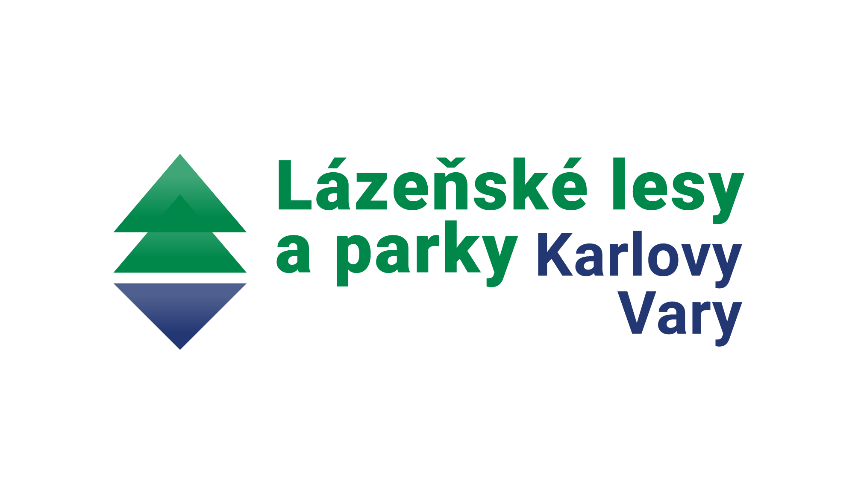 Objednatel:Lázeňské lesy a parky, p.o.se sídlem Sovova stezka 504/4, Karlovy Vary, PSČ 360 01IČO: 00074811, DIČ: CZ00074811zapsaný v Obchodním rejstříku vedeném Krajským soudem v Plzni, spisová značka Pr 680bankovní spojení:	XXXXXXXXXXXXXXXXXXXXXXXč. účtu:	XXXXXXXXXXXXXXXXXXXXXXXzastoupený:	Ing. Bc. Stanislavem Dvořákem, Ph.D., ředitelemdále jen „Objednatel“aDopravce:	Jihozápadní dřevařská a.s.se sídlem:	Nádražní 351, 342 01 Sušice IIzápis v obchodním rejstříku:	Krajský soud v Plzni, oddíl B, vložka 821zastoupený:	Ing. Roman Milota, předseda představenstva	Ing. Miroslav Michna, člen představenstvaIČO:	25236237DIČ:	CZ25236237bankovní spojení:	XXXXXXXXXXXXXXXXXXč. účtu:	XXXXXXXXXXXXXXXXXXdále jen „Dopravce“uzavírají v souladu s ustanovením § 2555 a násl. zákona č. 89/2012 Sb., občanský zákoník, ve znění pozdějších předpisů (dále jen „občanský zákoník“), níže uvedeného dne, měsíce a roku tuto Smlouvu o přepravě dříví (dále jen „Smlouva“).ČLÁNEK I.Úvodní ustanoveníPodkladem pro uzavření této Smlouvy je nabídka Dopravce předložená na veřejnou zakázku malého rozkazu s názvem „Přeprava dříví – LLPKV Karlovy Vary“ zadávanou v rámci výběrového řízení realizovaného v souladu s § 31 zákona č. 134/2016 Sb., o zadávání veřejných zakázek, v platném znění (dále jen „ZZVZ“) mimo režim tohoto zákona.Účelem této Smlouvy je zabezpečení přepravy dřevní hmoty (dále jen „dříví“) po dobu trvání této Smlouvy, a to v množství předpokládaném touto Smlouvou dle potřeb Objednatele a za podmínek sjednaných touto Smlouvou.ČLÁNEK II.Předmět SMLOUVYDopravce se zavazuje průběžně po celou dobu trvání této Smlouvy zajistit na svůj náklad a nebezpečí pro Objednatele přepravu dřevní hmoty (dále jen „dříví“), včetně souvisejících služeb a činností, upravených touto Smlouvou, a to v rozsahu a za podmínek touto Smlouvou stanovených a Objednatel se zavazuje za řádně a včas zajištěnou přepravu dříví, jakož i za ostatní dle této Smlouvy řádně poskytnutá plnění, zaplatit dohodnutou cenu.Přepravou dříví a službami, související s přepravou dříví se rozumí zejména následující činnosti:osovou dopravu (z lokality OM k odběrateli zadavatele),odvoz dříví z lokality OM do lokality ES, (délky 2-16 m),odvoz dříví z lokality OM, včetně vagónování,vagónování (bez dopravy do místa vagónování),kurtování dříví (vázání vagónů),nakládání dříví na vozidla bez hydraulické ruky bez předchozího svozu,nakládání dříví na vozidla bez hydraulické ruky včetně předchozího svozu,nakládání dříví do kontejnerů na lokalitě ES,nakládání dříví do kontejnerů na lokalitě OM,přepravu dříví k zahraničnímu odběrateli,nakládání dříví postupně z více než tří skládek,provedení povýrobních úprav pracovišť (zejm. úklid skládek, cest, vodotečí).dále souhrnně též jen „přeprava dříví“.Objednatel je oprávněn požadovat přepravu dříví v plném rozsahu uvedeném v tomto článku Smlouvy, stejně tak je oprávněn požadovat pouze některou z činností uvedenou v tomto článku Smlouvy. Konkrétní rozsah požadovaných činností vyplývá z přílohy č. 1 Smlouvy – Ceníku.Objednatelem předpokládané množství přepravovaného dříví je uvedeno v příloze č. 1 této Smlouvy – Ceníku. Množství skutečně přepraveného dříví bude vycházet z konkrétních potřeb Objednatele. Skutečně přepravené množství dříví se může lišit oproti předpokládanému množství uvedenému v příloze č. 1 Smlouvy – Ceníku, a to až o +/- 70 %.ČLÁNEK III.Realizace přepravy a dodací podmínkyDopravce se zavazuje zajistit přepravu dříví na základě emailové Výzvy s pracovníkem pověřeným Objednatelem z emailové adresy XXXXXXXXXXXXXXX a doplnit e-mail, kam to bude zasíláno).Povinnost Dopravce přepravit dříví do určeného místa plnění a vykonat činnosti, vzniká Dopravci okamžikem doručení Výzvy.Výzva nesmí být v rozporu s touto Smlouvou a musí vždy obsahovat minimálně následující údaje:specifikaci přepravovaného dříví (tj. délku a množství přepravovaného dříví, rozlišení na jehličnaté/listnaté), místo plnění ve smyslu čl. 3.4. Smlouvy,konkrétní den, kdy dojde k plnění (tj. plánované datum a hodina přistavení vozidla, zahájení přepravy dříví a souvisejících činností v odvozním místě); tento den bude určen v souladu s čl. 3.5. Smlouvy, přičemž se může pro jednotlivé vykonávané činnosti lišit,informace o způsobu přejímky dříví (objemová přejímka ruční, objemová přejímka elektronická, hmotnostní přejímka),další požadavky Objednatele, příp. požadavky na vagónování, nakládání kontejnerů ze země apod.kontaktní údaje Objednatele (pro komunikaci a fakturaci).Místem plnění, tj. místem provádění veškerých činností podle této Smlouvy, jsou odvozní místa dislokovaná v rámci stanovené organizační jednotky Objednatele, tj. území uvedené v příloze č. 1 Smlouvy – Ceníku, a vykládací místa určená Objednatelem. Přesné určení množství a míst nakládky a vykládky bude zadáno oprávněnou osobou Objednatele. Toto místo plnění bude vždy uvedeno v jednotlivých Výzvách, a to samostatně pro jednotlivé objednávané přepravy dříví. Vzdálenost odvozního místa a místa dovozu bude vždy zjištěna prostřednictvím odvozní soupravy vybavené monitorovacím systémem GPS, pomocí něhož bude možné doložit údaje o trasách dodávek vč. míst nakládky a vykládky. Dopravce je povinen provést objednanou přepravu dříví z odvozního místa do místa dovozu (plnění), včetně nakládky a vykládky a souvisejících činností, uvedených ve Výzvě. Přepravu dříví (zásilku) bude provázet dodací list vystavený Objednatelem (expedientem nakládacího místa) ve čtyřech vyhotoveních (dvě vyhotovení si ponechává Objednatel). Dodací list (doklad L43) dále jen DL bude obsahovat alespoň:identifikace Dopravce, resp. přepravní společnosti, RZ tažného vozidla a RZ přípojného vozidla a jméno a příjmení řidiče,název a sídlo Objednatele,označení množství (vč. délky) přepravovaného dříví,identifikace Výzvy (aktuální kalendářní týden/2023/název dopravce), ke které se dodací list vztahuje,specifikaci požadovaných činností souvisejících s přepravou dříví,místo plnění, tj. specifikaci místa nakládky a místa vykládky, vč. předpokládané vzdálenosti v km,místo a den vyhotovení dodacího listu,místo, čas a podpis Objednatele a Dopravce v odvozním místě a místo, čas a podpis příjemce dříví ve výkladním místě, pokud se smluvní strany nedohodnou jinak.Dopravce, nebo jím zmocněná osoba, při převzetí zásilky obdrží od Objednatele dodací list ve dvou vyhotoveních. Jedno vyhotovení dodacího listu je určeno pro Dopravce. Po vyložení zásilky na místě vykládky Dopravce předá zbývající vyhotovení dodacího listu k potvrzení Objednatelem určenému příjemci, přičemž toto vyhotovení dodacího listu si ponechá příjemce.Na základě předem písemně oboustranně odsouhlasené dohody smluvních stran se Dopravce zavazuje zajistit přepravu dříví i z jiného odvozního místa, dislokovaného v rámci jiné organizační jednotky Objednatele, nežli jsou LÚ uvedená v příloze č. 1 Smlouvy – Ceníku. Vzdálenost odvozního místa a místa dovozu bude vždy zjištěna prostřednictvím odvozní soupravy vybavené monitorovacím systémem GPS, pomocí něhož bude možné doložit údaje o trasách dodávek vč. míst nakládky a vykládky.Dopravce je povinen zahájit přepravu dříví v den určený ve Výzvě.Dopravce je povinen zajistit přepravu dříví o objemu uvedeném ve Výzvě (Výzva, která je odesílána do 10:00 hodin posledního pracovního dne předcházejícího kalendářnímu týdnu/kalendářním týdnům, ve kterém má být přeprava realizována). Dopravce se dále zavazuje zajistit přepravu dříví i v množství vyšším než uvedeném ve Výzvě, celkově však max. o 15 % z množství uvedeného ve Výzvě, a to na základě dodatečné Výzvy či výzev (dále jen „mimořádná Výzva“). Mimořádná Výzva musí být Objednatelem odeslána min. 24 hodin před začátkem plánované přepravy dříví. O mimořádné Výzvě je Objednatel současně povinen bez zbytečného odkladu informovat Dopravce telefonicky.V případě, že Objednatel nedodá množství dříví k přepravě určené pro konkrétní den, zavazuje se Objednatel zajistit Dopravci náhradní plnění spočívající v některé z činností dle čl. II, odst. 2.2 Smlouvy. V případě, že Objednatel neposkytne Dopravci náhradní plnění, je Dopravce oprávněn požadovat po Objednateli zaplacení smluvní pokutu dle čl. VII, odst. 7.11. Smlouvy.ČLÁNEK IV.CenA (přepravné)Objednatel bude Dopravci hradit cenu pouze za skutečně přepravené dříví a skutečně vykonané činnosti, a to dle ceníku, který tvoří nedílnou přílohu č. 1 této Smlouvy. Tyto ceny odpovídají nabídkovým cenám, uvedeným Dopravcem v jeho Nabídce v rámci výběrového řízení.Je-li Dopravci zajištěno náhradní plnění dle čl. III, odst. 3.8. této Smlouvy, cena za poskytnutí náhradního plnění bude stanovena podle ceny skutečně provedených činností v rámci náhradního plnění.Požadované množství dříví určeného k přepravě (v m3) stanoví Objednatel ve Výzvě, adresované Dopravci. Skutečně přepravené množství dříví se může od požadovaného množství dříví uvedeného ve Výzvě lišit.Cena za přepravu dříví bude určena vždy na základě ceny za 1 m3 dříví stanovené dle jednotlivých tarifních pásem Ceníku, a to jako součin množství skutečně přepraveného dříví a ceny za 1 m3 dříví. Dále budou dle Ceníku k ceně připočteny skutečně vykonané činnosti, odsouhlasené Objednatelem v dodacím listu.Skutečně přepravené množství dříví bude určeno na základě ve Výzvě uvedeného způsobu přejímky – objemová elektronická/hmotnostní přejímka, případně objemová ruční přejímka.Dohodnuté ceny jsou cenami pevnými, konečnými a nepřekročitelnými a mají charakter ceny finální (maximálně přípustné), tj. zahrnují veškeré náklady Dopravce spojené s plněním poskytovaným na základě této Smlouvy – přepravou dříví, a to po celé období platnosti Smlouvy. Zahrnují veškeré činnosti související s přepravou dříví, uvedené v čl. 2.2. této Smlouvy a Objednatelem požadované v příloze č. 1 Smlouvy – Ceníku. Dopravce tak není v souvislosti s plněním této Smlouvy oprávněn účtovat a požadovat na Objednateli úhradu jakýchkoliv jiných či dalších částek.Ceny uvedené v Ceníku jsou vyčísleny v Kč bez DPH. K těmto cenám bude vždy připočítána DPH ve výši dle aktuálně platných a účinných právních předpisů. Za den uskutečnění zdanitelného plnění se považuje den podpisu dodacího listu příjemcem určeným Objednatelem v případě fakturace dle konsignovaného množství (objemové přejímky ruční).Příplatek za nakládání dříví z více skládek je Dopravce oprávněn účtovat v případě, že celková doba nakládky dříví přesáhne 90 minut od zahájení nakládky. Do doby nakládky se započítává čas nutný k přejezdu mezi skládkami. Výše příplatku je účtována až po uplynutí 90 minut od zahájení nakládky za každých následujících 15 minut nakládky. Cena za nakládání dříví z více skládek je stanovena v příloze č. 1 Smlouvy – Ceníku.ČLÁNEK V.Platební podmínkyObjednatel se zavazuje zaplatit Dopravci dohodnutou smluvní cenu za provedení díla stanovenou v souladu s cenovou nabídkou Dopravce, která je jako její nedílná součást přílohou č. 1 této smlouvy.Sjednaná cena je cenou pevnou, konečnou a nepřekročitelnou, zahrnuje veškeré náklady Dopravce potřebné ke splnění veřejné zakázky, včetně nákladů na přepravu do místa plnění zakázky a přepravu mezi jednotlivými pracovišti.Daň z přidané hodnoty bude účtována k ceně jako samostatná položka každé faktury ve výši stanovené zákonem.Smluvní strany se dohodly, že daňové doklady (faktury) budou vystavovány elektronicky, a to Objednatelem. Dopravce tímto zmocňuje Objednatele k vystavení daňových dokladů dle této smlouvy. Daňové doklady (faktury) budou vystavovány v účetním programu Objednatele-programu K2.Cena bude uhrazena postupnou úhradou, a to vždy po uplynutí příslušného kalendářního měsíce. Podkladem pro fakturaci budou potvrzené převozní lístky příjemcem, a záznamy jízd v souladu se článkem 3.4. této smlouvy. Na základě těchto údajů budou vytvořeny převozní lístky v programu PDS PROPLA, kde budou rozhodnými veličinami pro stanovení ceny převážený objem dle sortimentů (m3) potvrzený na DL a skutečná odvozní vzdálenost zařazená do příslušného tarifního pásma, popřípadě i ostatní dopravcem účtované služby dle přílohy č. 1. Příslušný cenový tarif je stanoven na základě skutečné odvozní vzdálenosti a sortimentu (dřevina). Dopravci bude hrazena cena za skutečně poskytnuté plnění, stanovená jako součin objemu (m3) převezeného dříví a jednotkové nabídkové ceny uvedené v příloze č. 1 této smlouvy, popř. ostatních účtovaných služeb.Samofaktura v elektronické podobě bude doručena dopravci na emailovou adresu: XXXXXXXXXXXXXXXXXXX. Fakturační adresa Objednatele i Dopravce jsou uvedeny v hlavičce této smlouvy: Samofaktura bude vystavena do 10 pracovních dnů od ukončení příslušného kalendářního měsíce. Přílohou samofaktury budou kopie Výzvy Objednatele, kopie dodacího listu potvrzeného Objednatelem a soupis jednotlivých jízd dle monitorovacího systému GPS.Lhůta splatnosti samofaktur je 30 dní od data vystavení samofaktury Objednatelem. Termínem úhrady se rozumí den připsání platby na účet Dopravce. Úhrada faktury bude provedena výhradně na bankovní účet Dopravce zveřejněný u správce daně. Zánik zveřejnění je důvodem pro neuhrazení faktury Objednatelem bez práva Dopravce na sankci z prodlení se zaplacením faktury. Faktura může být uhrazena až po obnově zveřejnění účtu u správce daně, při změně bankovního účtu jen po sjednání dodatku této smlouvy s uvedením platného bankovního spojení a čísla účtu. Oprávněně vystavené samofaktury mají mít veškeré náležitosti daňového dokladu ve smyslu zákona 235/2004 Sb. a musí obsahovat tyto údaje:obchodní firmu nebo jméno a příjmení, popřípadě název, dodatek ke jménu a příjmení nebo názvu, sídlo nebo místo podnikání plátce, který uskutečňuje plnění,daňové identifikační číslo plátce, který uskutečňuje plnění,obchodní firmu nebo jméno a příjmení, popřípadě název, dodatek ke jménu a příjmení nebo názvu, sídlo nebo místo podnikání osoby, pro kterou se uskutečňuje plnění,daňové identifikační číslo, pokud je osoba, pro kterou se uskutečňuje plnění, plátcem,evidenční číslo daňového dokladu, rozsah a předmět plnění,datum vystavení daňového dokladu,datum uskutečnění plnění nebo datum přijetí úplaty, a to ten den, který nastane dříve, pokud se liší od data vystavení daňového dokladu,jednotkovou cenu bez daně, a dále slevu, pokud není obsažena v jednotkové ceně,základ daně,základní nebo sníženou sazbu daně nebo sdělení, že se jedná o plnění osvobozené od daně, a odkaz na příslušné ustanovení tohoto zákona,výši daně zaokrouhlenou na nejbližší měnovou jednotku v oběhu, popřípadě uvedenou v haléřích.V případě, že samofaktura nebude obsahovat náležitosti uvedené v této smlouvě, je dopravce oprávněn fakturu vrátit objednateli k doplnění. Ve vráceném dokladu musí vyznačit důvod vrácení. V takovém případě není přerušena lhůta plynutí lhůty splatnosti.Stane-li se Dopravce nespolehlivým plátcem ve smyslu § 106a zákona o DPH, je povinen neprodleně o tomto písemně informovat Objednatele.Bude-li Dopravce ke dni poskytnutí zdanitelného plnění veden jako nespolehlivý plátce ve smyslu § 106a zákona o DPH, je Objednatel oprávněn část ceny odpovídající dani z přidané hodnoty uhradit přímo na účet správce daně v souladu s ust. § 109a zákona o DPH. Dopravce obdrží pouze cenu bez DPH.Veškeré cenové údaje podle této Smlouvy musí být uvedeny v českých korunách a veškeré platby podle Dohody budou prováděny v české měně.Cena je uhrazena včas, je-li příslušná fakturovaná částka odepsána z bankovního účtu Objednatele ve prospěch bankovního účtu Dopravce nejpozději v den splatnosti ceny podle příslušné faktury.Dopravce není oprávněn započíst jakékoliv pohledávky proti nárokům Objednatele. Pohledávky a nároky Dopravce vzniklé v souvislosti s touto Smlouvou nesmějí být postoupeny třetím osobám, zastaveny nebo s nimi jinak disponováno. Jakékoliv právní jednání učiněné Dopravcem v rozporu s tímto ustanovením Smlouvy bude považováno za příčící se dobrým mravům.ČLÁNEK VI.Práva a povinnosti smluvních stranDopravce:odpovídá za škody, které vzniknou v souvislosti s přepravou dříví,se zavazuje zajistit pojištění odpovědnosti za škody způsobené jeho provozní činností po celou dobu účinnosti této Smlouvy. Limit pojistného plnění musí odpovídat minimálně částce 1.000.000, - Kč,se zavazuje plnit zakázku ekologicky šetrným způsobem a nepřekračovat na účelových komunikacích nejvyšší povolenou rychlost,Dopravce se zavazuje používat podkladní desky pod vzpěry vozidla při nakládání a vykládání dříví, tak aby nedocházelo k poškození vozovek,se dále zavazuje dodržovat specifické podmínky konkrétní zakázky z hlediska nosnosti komunikací, budou-li takové podmínky součástí konkrétní Výzvy,je povinen si před zahájením realizace přepravy dříví odsouhlasit s Objednatelem jím známé trasy z hlediska její maximální celkové délky (počtu km mezi místem první nakládky a místem vykládky),se zavazuje, že k přepravě dříví bude využívat pouze odvozní soupravy vybavené monitorovacím systémem GPS, pomocí něhož bude možné doložit údaje o trasách dodávek vč. míst nakládky a vykládky. Dopravce bude povinen do 5 dnů od ukončení příslušného kalendářního měsíce poskytnout tato data v elektronické podobě v běžně dostupných formátech (např. pdf, html, či xls) a odeslat je e-mailem Objednateli. Soubory obsahující data o předmětné trase dodávky musí dále zahrnovat údaj o čísle dodacího listu, SPZ vozidla, datum a čas nakládky, datum a čas ukončení jízdy a ujeté kilometry,a další osoby pracující ve prospěch Dopravce jsou povinni se řídit dle pokynů odpovědných zaměstnanců Objednatele v místech nakládky a vykládky.Dopravce odpovídá zejména za:celkové zajištění přepravy dříví, její kvalitu, všeobecnou a odbornou správnost souvisejících činností, za dodržování norem a předpisů při používání věcí, používaných při realizaci plnění,zajištění správného oběhu a průkaznosti dokladů spojených s dodávkou dříví, zejména za dodací list, z něhož je patrno množství, kvalita a místo a konečný příjemce dodávky dříví a další náležitosti v souladu s čl. III. této Smlouvy. Bez těchto dokladů je odvoz dříví z odvozního místa nepřípustný.Dopravce odpovídá za přepravované dříví od jeho převzetí (naložení), tj. od okamžiku podpisu dodacího listu (včetně ztráty části přepravovaného dříví, jeho poškození atp.) až do okamžiku předání konečnému příjemci, tj. do okamžiku potvrzení přijetí dříví podpisem Objednatele, resp. příjemcem. Dopravce se zavazuje, že veškeré dříví dodá v co nejkratším čase na místo určení a k tomuto účelu využije co nejkratší dopravní vzdálenosti.Dopravce se zavazuje zajistit povolení ke vstupu a vjezdu na místo plnění osobám a prostředkům, které budou zajišťovat činnosti spojené s přepravou dříví. Objednatel je povinen poskytnout Dopravci k získání povolení potřebnou součinnost.Dopravce se zavazuje dodržovat pravidla pro provoz dopravních prostředků i veškerá další pravidla a instrukce, které mu byly sděleny Objednatelem nebo jinými k tomu oprávněnými osobami či orgány. Dopravce se rovněž zavazuje dodržovat příslušná ustanovení zákona č. 56/2001 Sb., ve znění pozdějších předpisů a vyhlášky č. 341/2014 Sb. ve znění pozdějších předpisů.Objednatel neodpovídá za škody, které Dopravce způsobí při plnění podle této Smlouvy nebo při plnění v rozporu s ní.Objednatel má právo zrušit požadavek na přepravu dříví až do výše 15 % objemu dříví zadaného k přepravě Objednatelem a uvedeného ve Výzvě, a to vždy nejpozději do 12:00 hod dne předcházejícího plánované přepravě dříví.Dopravce je oprávněn používat lesní dopravní síť pouze za účelem řádného zabezpečení činností, upravených touto Smlouvou.Dopravce je oprávněn zajistit činnosti upravené touto Smlouvou vlastními prostředky. Zajištění činností pomocí poddodavatele je Dopravce povinen Objednateli předem oznámit, sdělit mu identifikační údaje o poddodavateli a poddodavatel je povinen prokázat odpovědné osobě Objednatele před převzetím dříví k přepravě, že je Dopravcem pověřen přepravu dříví provést. V tomto případě Dopravce odpovídá tak, jako by činnost dle této Smlouvy vykonával sám.Dopravce je povinen zajistit všechna plnění požadovaná Objednatelem po dobu trvání této Smlouvy.6.15.	Obě strany jsou oprávněny kontrolovat plnění této Smlouvy a dodržování jejích podmínek druhou smluvní stranou.6.16.	V případě, že je součástí přepravy dříví i vagónování, Dopravce je zodpovědný za řádné naložení vagónu. Řádně naloženým vagónem se rozumí provedení nakládky v souladu s požadavky Objednatele a předpisy přepravce železniční dopravy, zejména naložení dříví tak, aby nedošlo k ohrožení železničního provozu následkem posunutí nákladu nebo změny polohy jeho těžiště na ložné ploše vozu, aby nedošlo k poškození uloženého dříví následkem použitého způsobu naložení nebo následným upevněním na voze s ohledem na maximální vytížení vozů.6.17.	Dopravce provede upevnění dříví na vagonu vázacími prostředky (dráty/popruhy), které poskytne Objednatel, pokud smluvními stranami nebude dohodnuto jinak. Odchylné ujednání dle tohoto odstavce Smlouvy bude uvedeno ve Výzvě.ČLÁNEK VII.Odpovědnost za škodu a za vady, sankční ujednáníZa případnou škodu odpovídá smluvní strana, která tuto škodu způsobila, jestliže tato strana neprokáže, že škoda byla způsobena okolnostmi vylučujícími odpovědnost ve smyslu § 2913 odst. 2 Občanského zákoníku (mimořádná nepředvídatelná a nepřekonatelná překážka vzniklá nezávisle na vůli smluvní strany).Dopravce odpovídá za škody, které vzniknou v souvislosti se zajišťováním a prováděním činností, upravených touto Smlouvou. Dopravce odpovídá i za škody, které způsobí jeho zaměstnanci a právnické nebo fyzické osoby pro něj pracující cestou do místa plnění, v místě plnění a v jejich bezprostředním okolí nebo cestou z místa plnění. Dopravce odpovídá zejména za:škody na životním prostředí, životech a zdraví lidí, živočichů a škody na majetku České republiky nebo Objednatele či dalších osob,zajištění ochrany zdraví a bezpečnosti práce,zabezpečení požární ochrany, včetně dodržování předpisů a zásad ochrany lesa před požáry a ochrany vod před znečištěním chemickými a ropnými látkami.Odpovědnost za škodu na zásilce se řídí příslušnými ustanoveními Občanského zákoníku.Odpovědnost za škody způsobené jedné smluvní straně druhou smluvní stranou a povinnost takové škody nahradit se vztahuje i na pokuty pravomocně uložené orgány státní správy.Dopravce odpovídá za vady plnění, zejm. za poškození dříví během přepravy, a to i když se vada stane zjevnou až po převzetí plnění Objednatelem.V případě prodlení s úhradou peněžitého závazku má oprávněná smluvní strana nárok na uplatnění úroku z prodlení vůči povinné smluvní straně, resp. vůči povinnému účastníkovi Smlouvy, a to ve výši 0,05 % z dlužné částky za každý i započatý den prodlení.V případě, že Dopravce bude v prodlení s přepravou dříví (tj. Dopravce nepřepraví dříví Objednateli včas, na sjednané místo plnění či bez vad, zejména nezačne s nakládáním přepravovaného dříví na vozidla přistavená Dopravcem, bez zbytečného odkladu, kdy mu tato povinnost vznikne či nezajistí veškeré činnosti, které dle Výzvy zajistit měl), je Dopravce povinen Objednateli zaplatit smluvní pokutu ve výši 2.500,- Kč, a to za každý i započatý den prodlení se splněním povinnosti a za každý jednotlivý případ porušení povinnosti.V případě, že Dopravce nedodá dříví nebo její část Objednateli, resp. konečnému příjemci ve stavu, v jakém jej převzal, má Objednatel právo na náhradu ceny nedodaného dříví určenou cenou dříví ve výši 100 % (s vazbou na kupní smlouvu s odběratelem dříví) a na náhradu nákladů vzniklých v této souvislosti.V případě, že Dopravce přepraví dříví bez dodacího listu v rozporu s ustanovením čl. 3.4. a čl. 6.2. této Smlouvy, je Dopravce povinen zaplatit Objednateli smluvní pokutu ve výši 100.000, - Kč za každý jednotlivý případ porušení této povinnosti.V případě, že Dopravce poruší jakoukoliv jinou povinnost stanovenou touto Smlouvou a nezjedná nápravu ani v přiměřené lhůtě poskytnuté Objednatelem, je povinen zaplatit Objednateli smluvní pokutu ve výši 5.000, - Kč za každý jednotlivý případ porušení povinnosti.V případě, že Objednatel nezajistí Dopravci náhradní plnění, má Dopravce právo požadovat po Objednateli smluvní pokutu ve výši 2.000, - Kč za každé přistavené vozidlo Dopravce bez vytížení Objednatelem.Pro jeden případ porušení povinností stanovených touto Smlouvou lze kumulativně uplatnit více smluvních pokut.Vznikem povinnosti Dopravce zaplatit smluvní pokutu na základě této Smlouvy ani jejím samotným zaplacením nezaniká povinnost Dopravce splnit povinnost, jejíž splnění bylo smluvní pokutou utvrzeno; Dopravce je i nadále povinen ke splnění takovéto povinnosti.Vznikem povinnosti zaplatit smluvní pokutu ani zaplacením smluvní pokuty není dotčeno ani nijak omezeno právo smluvní strany na náhradu škody vzniklé porušením povinnosti, jejíž splnění je utvrzeno smluvní pokutou, a to v plném rozsahu; ustanovení § 2050 Občanského zákoníku se nepoužije.Vznikem povinnosti smluvní strany zaplatit smluvní pokutu ani jejím samotným zaplacením nezaniká právo smluvní strany odstoupit od Smlouvy. Odstoupením od Smlouvy nezaniká nárok smluvní strany na smluvní pokutu, k jejímuž zaplacení již smluvní straně vznikla povinnost.Smluvní pokuta bude splatná do 21 dnů od doručení oznámení o jejím uplatnění ze strany Objednatele příslušnému Dopravci. Objednatel je oprávněn svou pohledávku za Dopravcem z titulu povinnosti Dopravce zaplatit smluvní pokutu započíst oproti pohledávce Dopravce za Objednatelem z titulu povinnosti Objednatele zaplatit cenu poskytnutého plnění (popř. její část).Článek VIII.Vzájemná komunikace smluvních stranOsoba oprávněná jednat za Objednatele v technických záležitostech, týkajících se Smlouvy:XXXXXXXXXXXXXtel.:	XXXXXXXXXXXXXXXe-mail:	XXXXXXXXXXXXXXOsoba oprávněná jednat za Dopravce v technických záležitostech, týkajících se Smlouvy:Jméno:	XXXXXXXXXXXXXtel.:	XXXXXXXXXXXXXXe-mail:	XXXXXXXXXXXXXXKaždá ze smluvních stran je oprávněna své kontaktní osoby jednostranně změnit, a to prostřednictvím písemného oznámení doručeného druhé smluvní straně. Změna je účinná okamžikem doručení oznámení druhé smluvní straně.Článek IX.Criminal Compliance doložka
Prevence a detekce trestněprávních či neetických jednání, případná reakce na taková jednáníSmluvní strany níže svým podpisem stvrzují, že v průběhu vyjednávání o této Smlouvě vždy jednaly a postupovaly čestně a transparentně a současně se zavazují, že takto budou jednat i při plnění této Smlouvy a veškerých činnostech s ní souvisejících.Smluvní strany se dále zavazují vždy jednat tak a přijmout taková opatření, aby nedošlo ke vzniku důvodného podezření na spáchání trestného činu či k samotnému jeho spáchání (včetně formy účastenství), v důsledku tedy jednat tak, aby kterékoli ze smluvních stran nemohla být přičtena odpovědnost podle zákona č. 418/2011 Sb., o trestní odpovědnosti právnických osob a řízení proti nim, nebo nevznikla trestní odpovědnost fyzických osob (včetně zaměstnanců) podle zákona č. 40/2009 Sb., trestní zákoník, případně aby nebylo zahájeno trestní stíhání proti jakékoliv ze smluvních stran včetně jejích zaměstnanců podle platných právních předpisů. ČLÁNEK X.Doba a rozsah plněníTato Smlouvy se uzavírá na dobu určitou, a to ode dne nabytí účinnosti této Smlouvy na období do 31.12.2024.Tato smlouva nabývá platnosti po podpisu všemi jejími účastníky.Tato Smlouva nabývá účinnosti dnem jejího uveřejnění v souladu se zákonem č. 340/2015 Sb., o zvláštních podmínkách účinnosti některých smluv, uveřejňování těchto smluv a o registru smluv (zákon o registru smluv).Předpokládaný objem přepravy dříví může být snížen podle potřeb Objednatele za podmínek uvedených v této Smlouvě. Objednatel neodpovídá za nevyčerpání předpokládaného objemu přepravy, jsou-li dodrženy podmínky pro tento účel touto Smlouvou sjednané. Dopravce není oprávněn požadovat po Objednateli vyčerpání služeb nad rámec požadavků Objednatele a ani mu nevzniká nárok na žádné kompenzace z důvodu nevyčerpání předpokládaného rámce. Tímto není dotčeno právo Dopravce na zaplacení smluvní pokuty dle čl. VII, odst. 7.11. této Smlouvy.ČLÁNEK XI.Ukončení platnosti SMLOUVYPlatnost a účinnost této Smlouvy končí:uplynutím sjednané doby trvání Smlouvy,písemnou dohodou smluvních stran,odstoupením dle čl. 11.2. a čl. 11.3. této Smlouvy,zánikem nebo zrušením některé ze smluvních stran bez právního nástupcedosažením 130 % objemu předpokládaného množství dříví uvedeného v příloze č. 1 Smlouvy – Ceníku.Kterýkoliv z účastníků Smlouvy je oprávněn od této Smlouvy odstoupit za podmínek stanovených obecně závaznými právními předpisy (zejména Občanským zákoníkem). Odstoupení od Smlouvy musí být písemné, vč. uvedení důvodů pro odstoupení a musí být doručeno druhé smluvní straně. Účinky odstoupení nastávají okamžikem doručení odstoupení druhé smluvní straně. Odstoupení od Smlouvy se nedotýká nároku na náhradu škody vzniklé porušením této Smlouvy ani nároku na zaplacení smluvních pokut či úroku z prodlení.Objednatel je oprávněn od této Smlouvy odstoupit zejména v případě závažného porušení smluvní nebo zákonné povinnosti Dopravcem. Objednatel je oprávněn od této Smlouvy odstoupit zejména v případě, že: Dopravce se opakovaně (minimálně třikrát) dostane do prodlení s přepravou dříví delším než 1 den,Dopravce pozbude oprávnění vyžadované právními předpisy k činnostem, k jejichž provádění je Dopravce povinen dle této Smlouvy,vůči majetku Dopravce bude probíhat insolvenční řízení nebo bude insolvenční návrh zamítnut proto, že majetek nepostačuje k úhradě nákladů insolvenčního řízení, Dopravce vstoupí do likvidace,Dopravce pozbude jakéhokoliv jiného kvalifikačního předpokladu, jehož splnění bylo předpokladem pro zadání Veřejné zakázky.Dopravce je oprávněn odstoupit od Smlouvy zejména tehdy, je-li Objednatel opakovaně (minimálně třikrát za sebou) v prodlení s úhradou kupní ceny o více než 21 kalendářních dnů.Předčasné ukončení Smlouvy nemá vliv na platnost a účinnost do té doby nesplněné Výzvy, doručené Dopravci za trvání této Smlouvy, nebude-li se důvod předčasného ukončení týkat této Výzvy. Práva a povinnosti se ve vztahu k těmto Výzvám budou i nadále řídit ujednáními smluvních stran uvedenými ve Smlouvě, a to bez ohledu na její předčasné ukončení. V případě zániku Smlouvy odstoupením od Smlouvy nejsou smluvní strany povinny si vrátit plnění, které si vzájemně poskytly na základě již řádně splněných Výzev. Vrací-li plnění smluvní strana, která oprávněně odstoupila od Smlouvy, má tato smluvní strana nárok na náhradu nákladů s tím spojených. ČLÁNEK XII.Závěrečná ustanoveníPráva a povinnosti, vyplývající z této Smlouvy, se řídí právními předpisy České republiky, zejména Občanským zákoníkem.Veškeré spory vzniklé ze Smlouvy nebo v souvislosti s ní, které se nepodaří přednostně vyřešit smírně, budou rozhodovány obecnými soudy.Smlouva může být měněna pouze dohodou smluvních stran v písemné formě, přičemž změna Smlouvy bude platná k okamžiku stanoveném v takovéto dohodě nebo, nebude-li takový okamžik stanoven, bude změna Smlouvy platná ke dni uzavření takovéto dohody a účinná dnem jejího uveřejnění v souladu se zákonem č. 340/2015 Sb., o zvláštních podmínkách účinnosti některých smluv, uveřejňování těchto smluv a o registru smluv (zákon o registru smluv). Navrhne-li některá smluvní strana změnu Smlouvy, je druhá smluvní strana povinna se k takovému návrhu vyjádřit nejpozději do patnácti dnů ode dne doručení návrhu. Smluvní strany berou na vědomí, že změny této Smlouvy je možno sjednat pouze za podmínek stanovených právními předpisy, upravujícími zadávání veřejných zakázek.Stane-li se některé ustanovení této Smlouvy neplatným nebo neúčinným, nemá tato skutečnost vliv na platnost nebo účinnost ostatních ustanovení Smlouvy a obě smluvní strany se zavazují bez zbytečného odkladu takováto neplatná, resp. neúčinná ustanovení nahradit ustanoveními platnými a účinnými. Do té doby platí příslušná nebo obsahem a účelem nejbližší ustanovení obecných právních předpisů.Smluvní strany berou na vědomí povinnosti, vyplývající ze zákona č. 340/2015 Sb., o zvláštních podmínkách účinnosti některých smluv, uveřejňování těchto smluv a o registru smluv (zákon o registru smluv).Smluvní strany jsou povinny oznámit bez zbytečného odkladu písemně druhé smluvní straně všechny změny údajů uvedených u smluvních stran v záhlaví této Smlouvy, k nimž dojde za trvání Smlouvy. V případě porušení této povinnosti se postup smluvní strany, jejíž změna nebyla oznámena, považuje za porušení této Smlouvy. Smluvní strany jsou rovněž povinny neprodleně písemně oznámit druhé smluvní straně všechny překážky, které by jim bránily v naplnění účelu této Smlouvy.Nedílnou součástí této Smlouva je příloha č. 1 – Ceník.Smlouva se vyhotovuje ve dvou stejnopisech, přičemž každá ze smluvních stran obdrží po jednom z nich.Smluvní strany prohlašují, že Smlouvu uzavírají svobodně a vážně, že považují obsah Smlouvy za určitý a srozumitelný a že jsou jim známy všechny skutečnosti, jež jsou pro uzavření Dohody rozhodující.Příloha č. 1: CeníkV Karlových Varech dne 6.2.2024			V Sušici dne 21. 1. 2024…………………………………………………		…………………………………………………Objednatel:		Dopravce:Ing. Bc. Stanislav Dvořák, Ph.D.				Ing. Roman Milota, předseda představenstvaředitel příspěvkové organizace				Ing. Miroslav Michna, člen představenstva